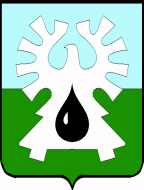 ГОРОДСКОЙ ОКРУГ УРАЙХанты-Мансийского автономного округа - ЮгрыАДМИНИСТРАЦИЯ ГОРОДА УРАЙПОСТАНОВЛЕНИЕот_______________	№_________О внесении изменений в приложение к постановлению администрации города Урай от 06.03.2019 №493В соответствии со статьями 144, 145 Трудового кодекса Российской Федерации:1. Внести в приложение к постановлению администрации города Урай от 06.03.2019 №493 «Об утверждении Положения об установлении системы оплаты труда работников муниципального бюджетного учреждения дополнительного образования «Детская школа искусств» изменения согласно приложению.2. Временно исполняющему обязанности директора муниципального бюджетного учреждения дополнительного образования «Детская школа искусств» (И.В. Миникаева) провести организационные мероприятия в связи с изменениями условий труда работников учреждения согласно Трудовому кодексу Российской Федерации.3. Опубликовать постановление в газете «Знамя» и разместить на официальном сайте органов местного самоуправления города Урай в информационно-телекоммуникационной сети «Интернет».4. Контроль за выполнением постановления  возложить на заместителя главы города Урай С.П. Новосёлову.Глава города Урай	 Т.Р. ЗакирзяновПриложение к постановлению администрации города Урайот ______________ №_______Изменения в Положение об установлении системы оплаты труда работников муниципального бюджетного учреждения дополнительного образования «Детская школа искусств»1. Пункт 1.5 раздела 1 изложить в новой редакции: «1.5. Регулирование размера заработной платы низкооплачиваемой категории работников до минимального размера оплаты труда, установленного федеральным законом, с применением к нему районного коэффициента и процентной надбавки к заработной плате за стаж работы в районах Крайнего Севера и приравненных к ним местностях (при условии полного выполнения работником норм труда и отработки месячной нормы рабочего времени) осуществляется руководителем в пределах средств фонда оплаты труда.».2. Раздел 1 дополнить пунктом 1.6 следующего содержания:«1.6. Повышение заработной платы отдельных категорий работников, поименованных Указом Президента Российской Федерации от 07.05.2012 №597 «О мероприятиях по реализации государственной социальной политики», осуществляется исходя из доведенных исполнительными органами государственной власти Ханты-Мансийского автономного округа – Югры целевых показателей до органов местного самоуправления города Урай на соответствующий год.».